Booking Form –  2023 St Patrick’s Eve Dinner     v1>>>>> ENTRY BY PREPAID BOOKING ONLY <<<<<           CLOSING DATE:  Friday 3rd March 2023 (Strictly)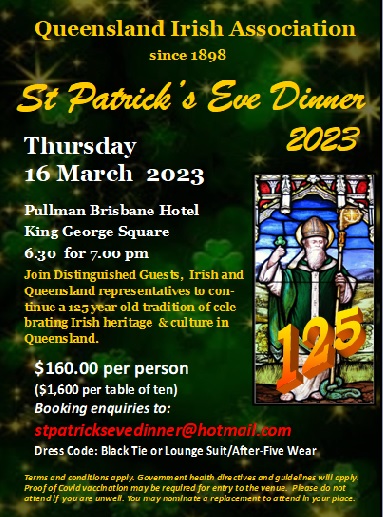 I wish to attend the 2023 St Patrick’s Eve Dinner at the Pullman Hotel Brisbane, King George Square  Thursday 16th March 2023  at  6.30pm for 7.00pm. Cost per person  $160.00NAME         ____________________________________________   ADDRESS   ______________________________________________________                      ______________________________________________________PHONE        __________________________________________EMAIL        __________________________________________                 SURNAME			GIVEN NAME			GROUP1._____________________________________________________________2._____________________________________________________________3._____________________________________________________________4._____________________________________________________________5._____________________________________________________________6._____________________________________________________________7._____________________________________________________________8._____________________________________________________________9._____________________________________________________________10.____________________________________________________________ Please return completed booking form to:  stpatricksevedinner@hotmail.com  